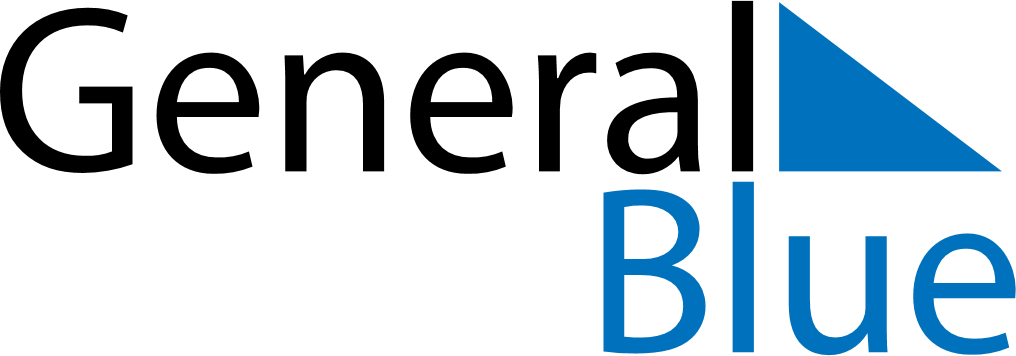 January 2024January 2024January 2024January 2024January 2024January 2024Port-aux-Francais, Kerguelen, French Southern TerritoriesPort-aux-Francais, Kerguelen, French Southern TerritoriesPort-aux-Francais, Kerguelen, French Southern TerritoriesPort-aux-Francais, Kerguelen, French Southern TerritoriesPort-aux-Francais, Kerguelen, French Southern TerritoriesPort-aux-Francais, Kerguelen, French Southern TerritoriesSunday Monday Tuesday Wednesday Thursday Friday Saturday 1 2 3 4 5 6 Sunrise: 4:16 AM Sunset: 8:27 PM Daylight: 16 hours and 10 minutes. Sunrise: 4:17 AM Sunset: 8:27 PM Daylight: 16 hours and 9 minutes. Sunrise: 4:18 AM Sunset: 8:27 PM Daylight: 16 hours and 8 minutes. Sunrise: 4:19 AM Sunset: 8:27 PM Daylight: 16 hours and 7 minutes. Sunrise: 4:21 AM Sunset: 8:27 PM Daylight: 16 hours and 5 minutes. Sunrise: 4:22 AM Sunset: 8:26 PM Daylight: 16 hours and 4 minutes. 7 8 9 10 11 12 13 Sunrise: 4:23 AM Sunset: 8:26 PM Daylight: 16 hours and 2 minutes. Sunrise: 4:24 AM Sunset: 8:26 PM Daylight: 16 hours and 1 minute. Sunrise: 4:25 AM Sunset: 8:25 PM Daylight: 15 hours and 59 minutes. Sunrise: 4:27 AM Sunset: 8:25 PM Daylight: 15 hours and 57 minutes. Sunrise: 4:28 AM Sunset: 8:24 PM Daylight: 15 hours and 56 minutes. Sunrise: 4:29 AM Sunset: 8:24 PM Daylight: 15 hours and 54 minutes. Sunrise: 4:31 AM Sunset: 8:23 PM Daylight: 15 hours and 52 minutes. 14 15 16 17 18 19 20 Sunrise: 4:32 AM Sunset: 8:22 PM Daylight: 15 hours and 50 minutes. Sunrise: 4:34 AM Sunset: 8:22 PM Daylight: 15 hours and 47 minutes. Sunrise: 4:35 AM Sunset: 8:21 PM Daylight: 15 hours and 45 minutes. Sunrise: 4:37 AM Sunset: 8:20 PM Daylight: 15 hours and 43 minutes. Sunrise: 4:38 AM Sunset: 8:19 PM Daylight: 15 hours and 40 minutes. Sunrise: 4:40 AM Sunset: 8:18 PM Daylight: 15 hours and 38 minutes. Sunrise: 4:41 AM Sunset: 8:17 PM Daylight: 15 hours and 36 minutes. 21 22 23 24 25 26 27 Sunrise: 4:43 AM Sunset: 8:16 PM Daylight: 15 hours and 33 minutes. Sunrise: 4:45 AM Sunset: 8:15 PM Daylight: 15 hours and 30 minutes. Sunrise: 4:46 AM Sunset: 8:14 PM Daylight: 15 hours and 28 minutes. Sunrise: 4:48 AM Sunset: 8:13 PM Daylight: 15 hours and 25 minutes. Sunrise: 4:49 AM Sunset: 8:12 PM Daylight: 15 hours and 22 minutes. Sunrise: 4:51 AM Sunset: 8:11 PM Daylight: 15 hours and 19 minutes. Sunrise: 4:53 AM Sunset: 8:10 PM Daylight: 15 hours and 16 minutes. 28 29 30 31 Sunrise: 4:54 AM Sunset: 8:08 PM Daylight: 15 hours and 13 minutes. Sunrise: 4:56 AM Sunset: 8:07 PM Daylight: 15 hours and 10 minutes. Sunrise: 4:58 AM Sunset: 8:06 PM Daylight: 15 hours and 7 minutes. Sunrise: 4:59 AM Sunset: 8:04 PM Daylight: 15 hours and 4 minutes. 